DAFTAR PUSTAKADinasKelautandanPerikanan, PertaniandanPeternakan Kota Cirebon.2011.Perairan Kota Cirebon.Effendi danOctarita 2006.ManajemenAgribisnisPerikanan.UniversitasIndonesia.Febrianto A 2008. Pengembangan Usaha PerikananTangkap. Bogor: InstitutPertanian Bogor.Husnan2000.Studi Kelayakan Proyek. Yogyakarta: UUP STIM YKPNHermansyahet al.2013.PerbandinganAnalisisFinansial Usaha PenangkapanPayangRumpondanPayangLampu di PelabuhanPerikananPantai (PPP) TawangKabupatenkendal. Journal of Fisheries Resources Utilization Management and Technology.Hendrik 2013.StudiKelayakanProyekPerikanan.Penerbit: FaperikaUnri Pekanbaru.Ibrahim 2003.StudiKelayakanBisnis. Jakarta: RinekaCiptaKEPMEN KelautandanPerikanan No. KEP.06/MEN/2010tеntаngalatpenangkapanikandі WPPNRI.KeputusanMenteriKelautandanPerikanan, No.Kep.06/Men/2010tentangalatpenangkapikan di wilayahpengelolaanperikanan Negara Republik Indonesia.Margaretha 2007.ManajemenKeuanganBagiIndustriJasa. Jakarta: GrasindoNurmalina R.SariantiT, Karyadi A. 2009. StudiKelayakanBisnis. Bogor (ID): DepartemenAgribisnisFakultasEkonomidanManajemenInstitutPertanian Bogor.PeraturanMenteriKelautan Dan PerikananRepublik Indonesia Nomor PER. 02/MEN/2011 TentangJalurPenangkapanIkan Dan PenempatanAlatPenangkapanIkan Dan Alat Bantu PenangkapanIkan Di wilayahPengelolaanPerikanan Negara Republik Indonesia.Pratiwi B. C. 2009. PengelolaanSumberdayaRajunganMelaluiAnalisaBioekonomi Di PerairanKabupaten Cirebon, Jawa Barat. Tesis. Program Studi Magister ManajemenSumberdayaPantai. UniversitasDiponegoro, Semarang.Permana 2015.Pemanfaatan Dan PemasaranSumberdayaCumi-Cumi (LoligoSp) Yang Didaratkan Di PelabuhanPerikanan Nusantara (PPN) Kejawanan Kota Cirebon, Jawa Barat. Journal of Fisheries Resources Utilization Management and Technology, Volume 4, Nomor 4, Tahun 2015, 97-106 hlm.Rangkuti2006. Analisis SWOT teknikmembelahkasusbisnis.Jakarta : PT.GramediaPustaka.Sarapil et al., 2013.Pengoperasian Alt TangkapTradisionalDalombo (JalaLempar) di PerairanKampungBinebasKecamatanTabukan.Santoso. 2007.Hindari Kesalahan Pajak. JakartaSyukri A 2005. Manajemen Usaha Perikanan. Jakarta: Departemenkelautandanperikanan.Singarimbun M. 2006. MetodePenelitian Survey, LP3ES, Jakarta 2006.Sugiyono 2007.MetodePenelitianBisnis. Alfabeta. Bandung.Sutawijaya dan Zulfahmi 2012. Pengaruh Faktor-faktor ekonomi terhadap inflasi indonesia.Umar 2003.StudiKelayakanBisnis. Jakarta: GramediaPustakaUtamaWahyudi T. 2008. PanduanLengkapKakaoManajemen Dari HuluHinggaHilir. PenebarSwadaya: JakartaWijayantoDian.2012.PengantarManajemen.Jakarta: PTGramediaPustakaUtama.WidagdoR.2015.PeranPPNKejawananDalamPemberdayaanEkonomiMasyarakatPesisir Kota Cirebon.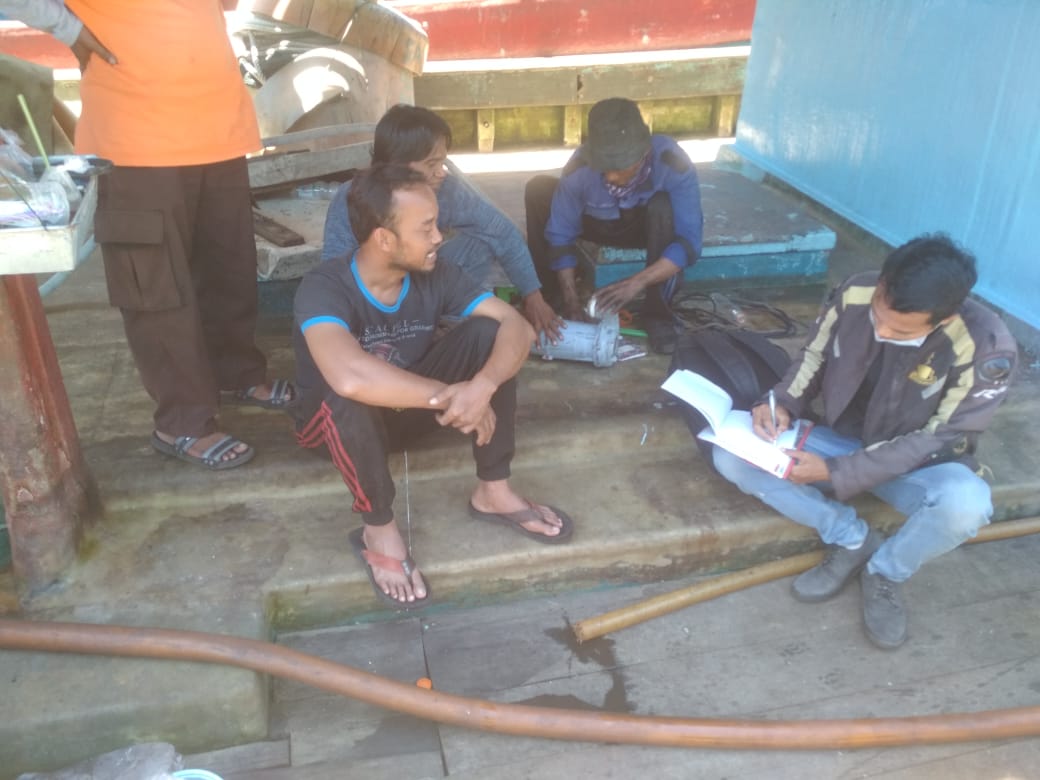 Lampiran 13.	Wawancara terhadap pemilik kapal.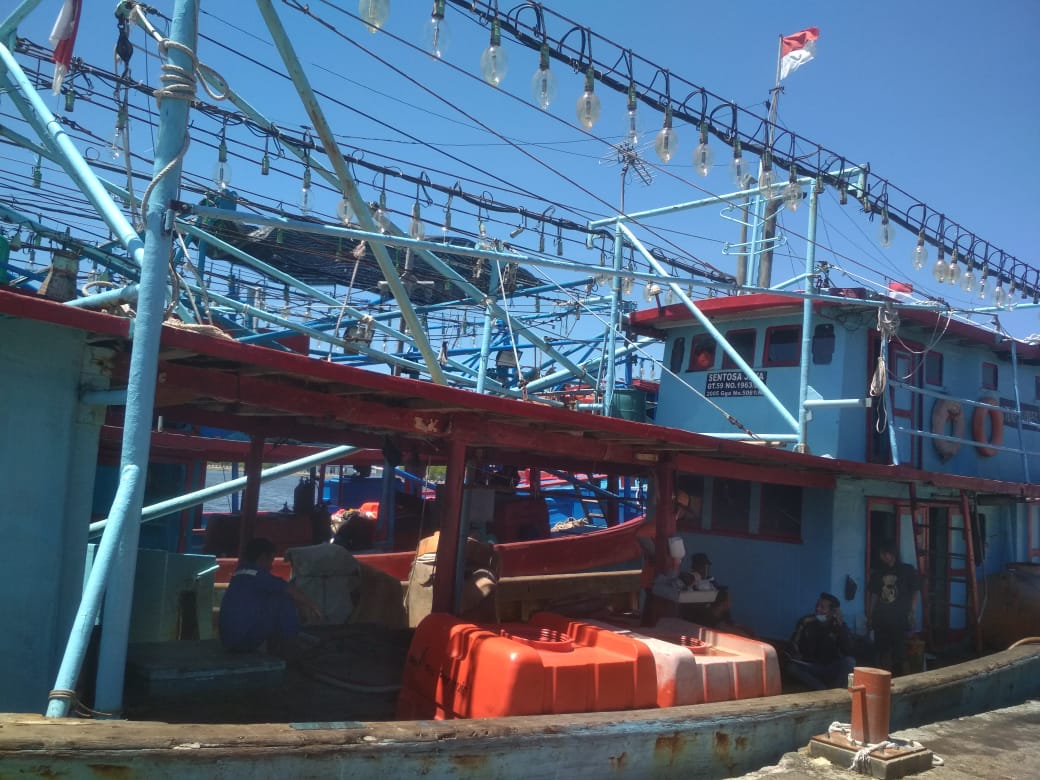 Lampiran 13. Wawancara ABK.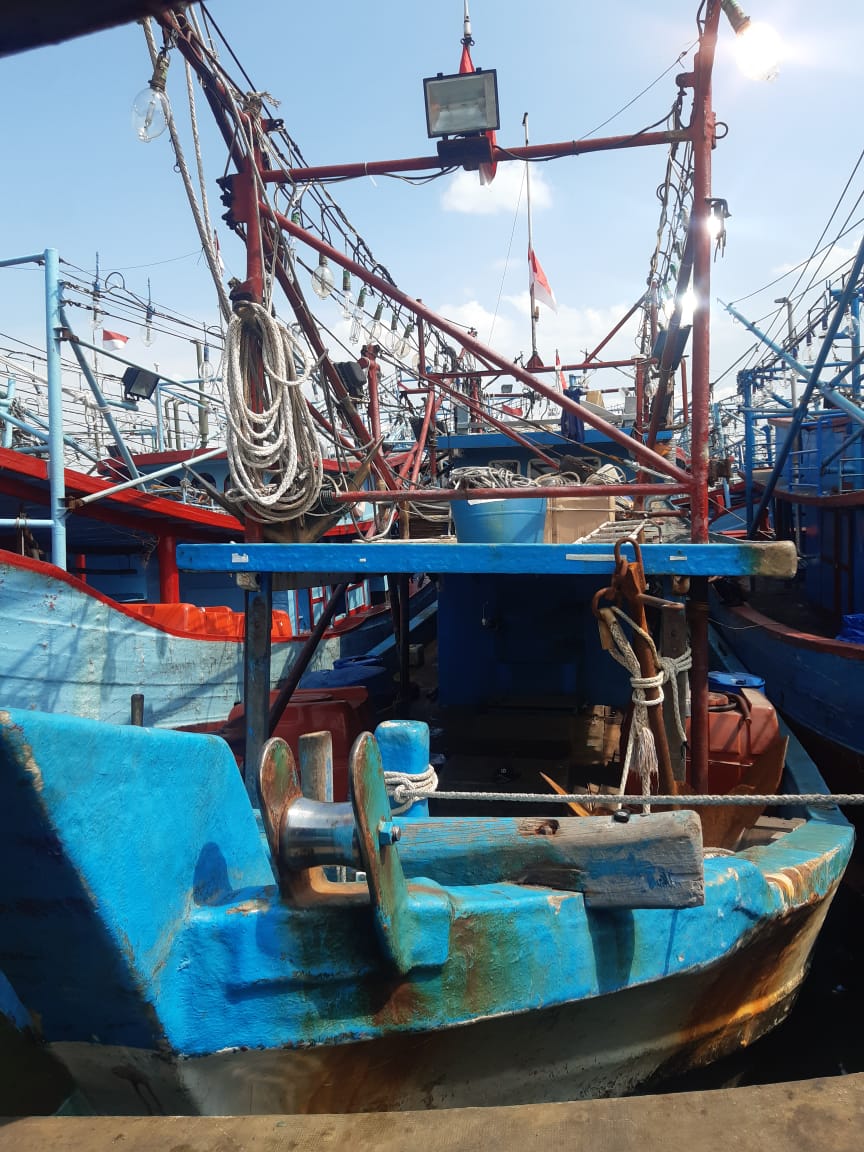 Lampiran 14.	Kapal bersandar.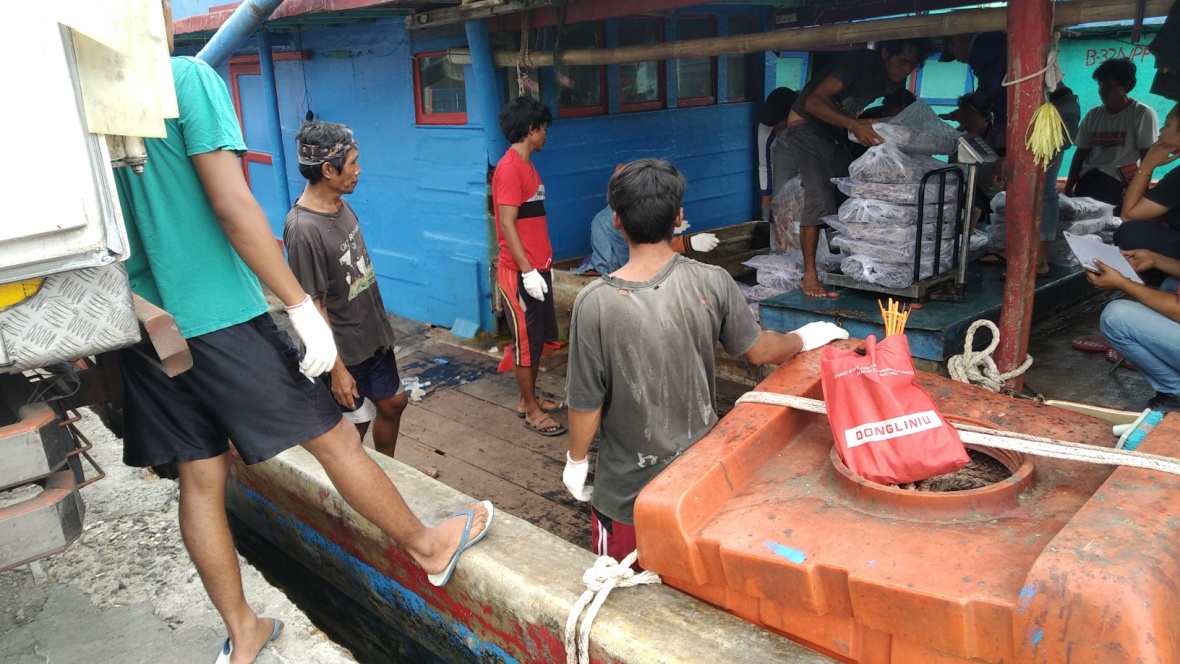 Lampiran 15.	Bongkar muat hasil tangkapan.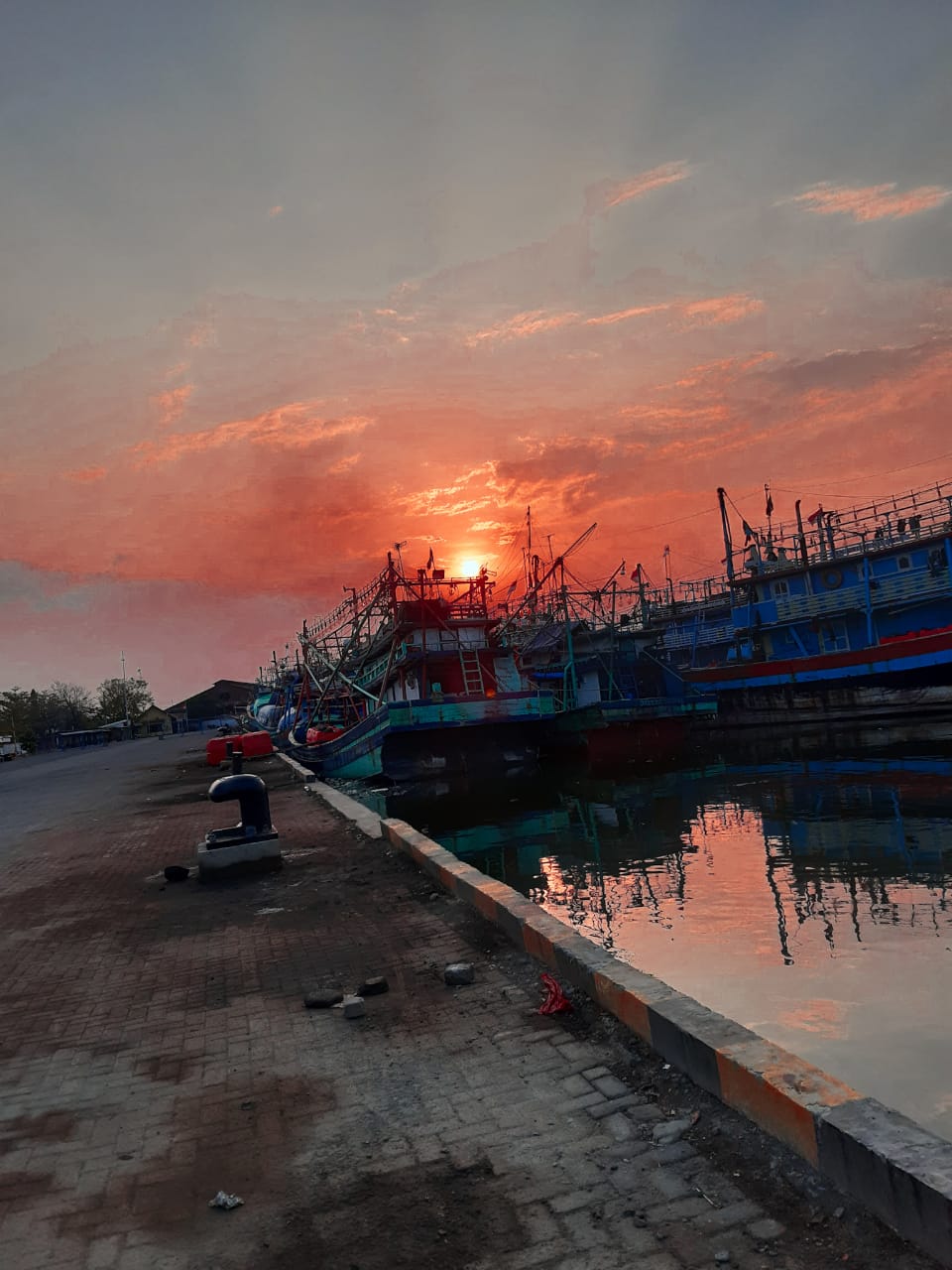 Lampiran 16.	Keadaan PPN Kejawanan Kota Cirebon.